Отчет за III квартал МБОУ «СОШ №27» г. Махачкалы о реализации школьной целевой программы «Развитий  национальных отношений в РД»   за сентябрь 2018г.отчет по проведенным мероприятий «о проведении Республиканского праздника «День единства народов Дагестана» в МБОУ «СОШ №27» г. Махачкалына 2018 – 2019 учебный год.Зам. директора по ВР   Исаева Г.М.Дата: С 10. 09. 18г. по 14. 09. 18г.                                                                                                                      В рамках праздника, с 10 сентября по 14  во всех классах были проведены классные часы, круглые столы и мероприятия. С целью патриотическое, гражданское и духовно-нравственное воспитание учащихся посредством создания социально-педагогической среды, ориентированной на  традиционные нравственные и культурные ценности Дагестана. А так же создали праздничное атмосферу, фае школы была заранее оформлена плакатами, шарами, лозунгами и т.д.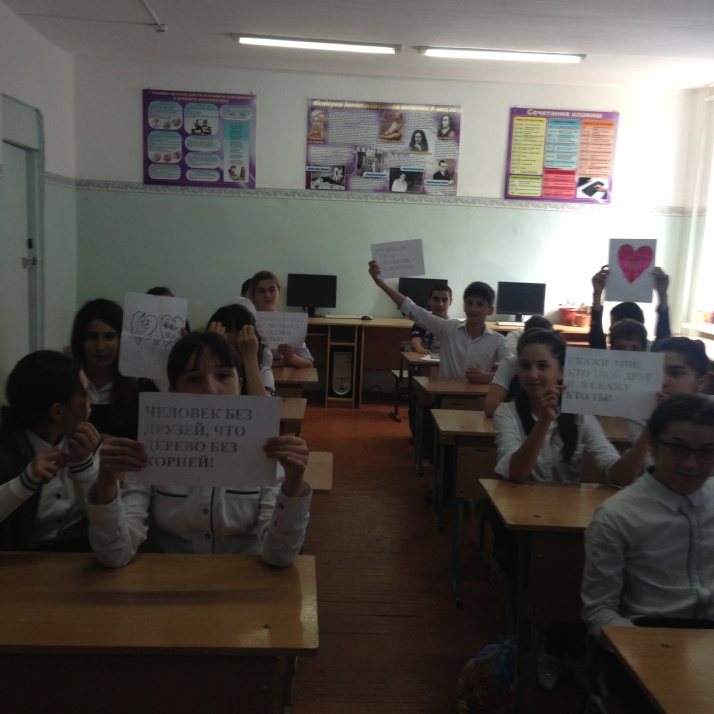 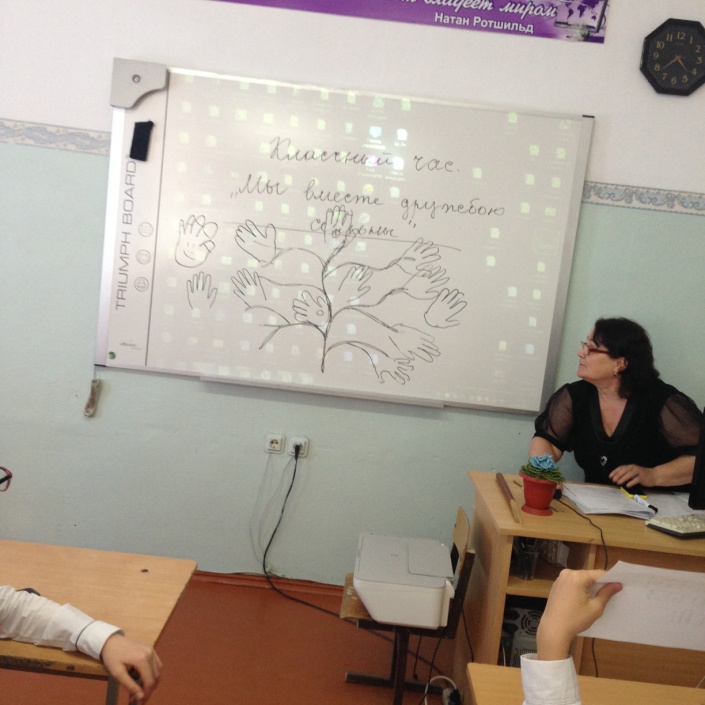 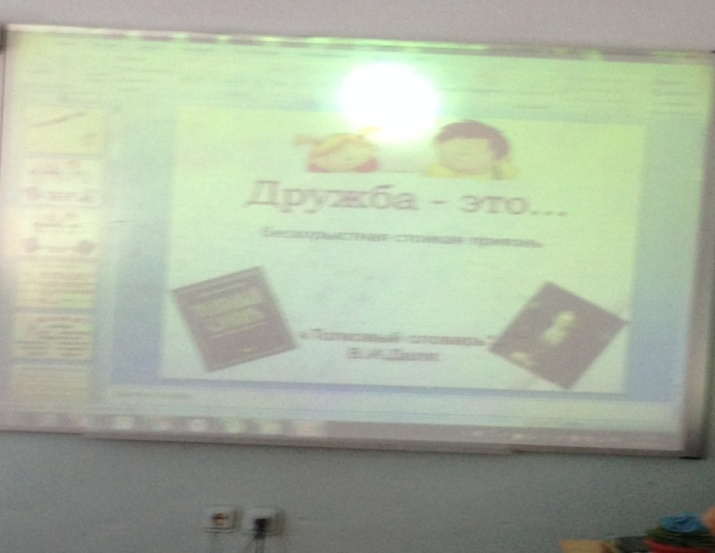 В конкурсе  сочинение  участвовали учащиеся 9-11 классов, в конкурсе рисунков участвовали учащиеся 2-7 классов,  все участники были награждены грамотами за участие.Планмероприятий о проведении школьного конкурса «Белые журавли» на 2018 – 2019 учебный год  МБОУ «СОШ №27» г. Махачкалы.     6 сентября 2018г.  проводили школьный этап конкурса чтецов «Белые журавли» на русском, английском  и на родных языках, где приняли участие  учащиеся 10-11 классов. Победители и призёры школьного этапа конкурса (3 уч-ся) участвовали в муниципальном этапе, который состоялся 8- сентября 2017года в МБОУ СОШ№ 50.      Результативность участия в муниципальном этапе: I. По английскому языку: учитель Айрапетян Л.М.1.Ухумасултанова Зарипат – ученица 10 «А»  класса  заняла 1 место.II.По родному языку: учитель Алиева М.Б.Касумова Саида  - ученица 8«А» класса заняла  3 место.                В этом году отмечается столетие со дня рождения видного государственного и общественного деятеля Дагестана Магомед – Салама Ильясовича Умаханова. Во исполнении письма Министерства образования и науки Республики Дагестан в МБОУ «СОШ №27» с 24.09.18г. по 29.09.18г. были проведены: в 5-11 классах классные часы по темам: « М.-С. И. Умаханову – 100!», «Жизнь, отданная служению народу», «Сын Отечества своего», «Рождение видного государственного и общественного деятеля России, Дагестана М.- С. И. Умаханова», «Биография М.-С. И. Умаханова», «100 лет со дня рождения М.- С. И. Умаханова», «Общественный деятель Дагестана М.- С. И. Умаханов»; показ документального фильма «Магомед-Салам Умаханов. Судьба и время»; 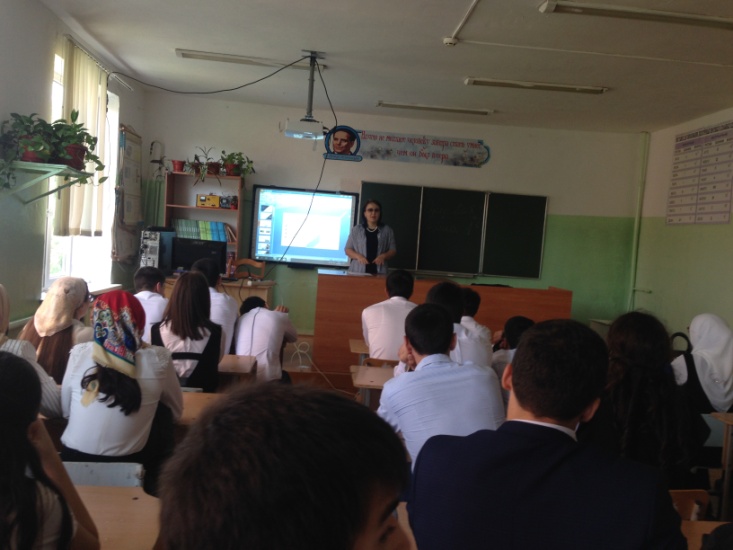 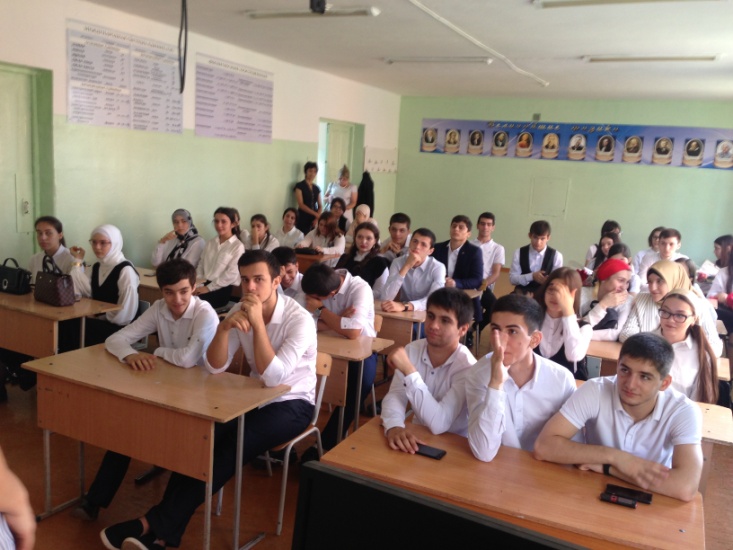 Директор  МБОУ «СОШ №27»                                        Муталипов Г.Б.№     ТемаКлассыдатавремяОтветственные1.«Дружба важнее – дружба нужнее»1 – 4 классыС 10. 09. по 14. 09. 10:10,  13:50,16:10.Классные руководители 1-4 кл.2.«Я – дагестанец»5 – 7 классыС 10. 09. по 14. 09. 16:10 – 17:35Руководитель ШМО классных руководителей Ахундов А. А. и Классные руководители 5 – 7 классов.3.«Мы вместе дружбою сильны»8 – 11 классыС 10. 09. по 14. 09. 11:50- 13:10.Руководитель ШМО классных руководителей Ахундов А. А. и Классные руководители 8 – 11 классов.4.Выставка книг на тему: «Дружба и Братство»С 13.09. по 14.09.Библиотекарь 5.Конкурс на лучшие сочинение: «Дружба – это…»9-11 классыС 12.09. по 14.09.Руководитель ШМО учителей русского языка Тотушева З. Я.6.Конкурс рисунков: «Я Дагестанец».5-8 классыС 12.09. по 14.09.Вожатая Учитель ИЗО№п/пМероприятия КлассСрокиОтветственные2.Конкурс стен газет  посвящённый к празднику «Белые журавли»5-74сентябряВожатая, сектор «Досуг»3.Школьный конкурс чтецов «Белые журавли»2 - 116 сентябряРук-ль ШМО русского языка, рук-ль ШМО английского языка и родных языков.4.Участие в городском конкурсе  «Белые  журавли»7сентябряУчителя 